Rysuj po śladzie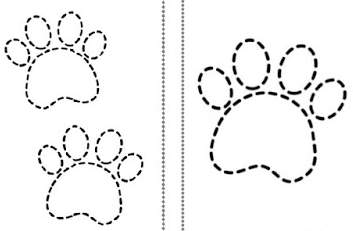 